CD123 expression (MFI) (x 1.000)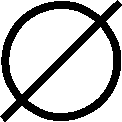 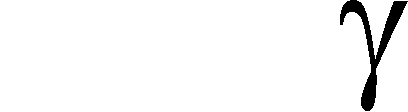 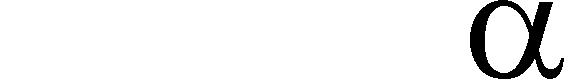 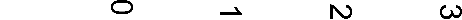 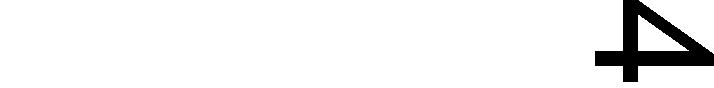 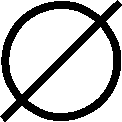 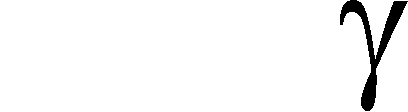 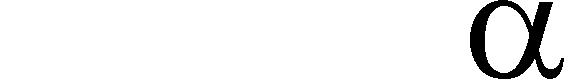 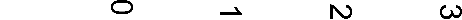 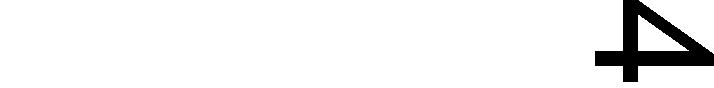 CD131 expression (MFI) (x 1.000)CD11b expression (MFI) (x 1.000)CD131 expression (MFI) (x 1.000)Supplementary Fig. 1 Cytokine induced changes of surface markers in a whole blood assay. a-d Whole blood from a healthy donor was cultured in duplicates for 24 hours at 37°C with or without cytokines (IL-2, IL-3, IL-4, IL-5, IL-6, IL-15, GM-CSF, IFN-γ, IFN-α and TNF-α, 20 ng/ml each).Samples were analyzed by flow cytometry and absolute values of indicated cell surface markers are depicted as mean fluorescence intensity (MFI). a Expression of CD131 on basophils. b Expression of CD131 on pDCs. c Expression of CD123 on CD14+ monocytes. d Expression of CD11b on neutrophils. Data represent mean +/- standard deviation. Statistical differences between medium control and the various cytokines were calculated by one-way ANOVA with Bonferroni multiple comparison test (* p<0.05, ** p<0.01, *** p<0.001).Basophils543210pDCs321Basophils✱✱✱5   ✱✱✱4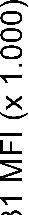 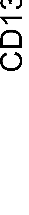 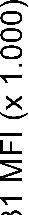 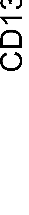 3210	Survived	Dead.VentilatedpDCs321Medium Anti-CD3  Anti-CD3 + anti-IL-3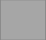 Medium Anti-CD3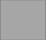 Anti-CD3 + anti-IL-30Monocytes0	Survived	DeadVentilatedMonocytes40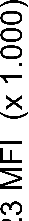 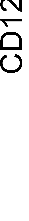 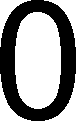 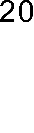 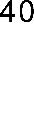 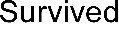 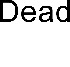 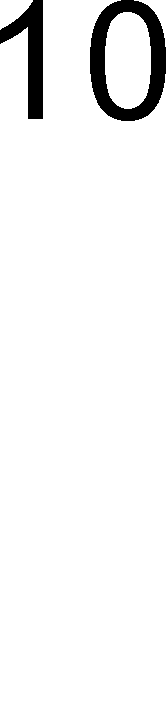 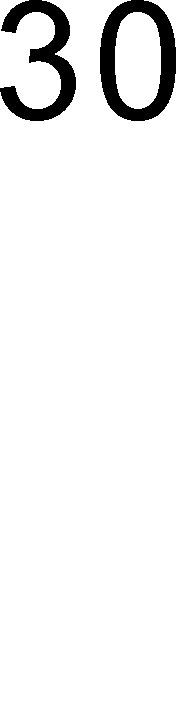 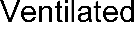 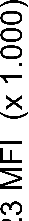 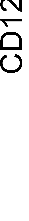 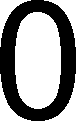 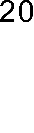 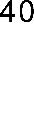 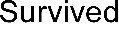 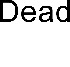 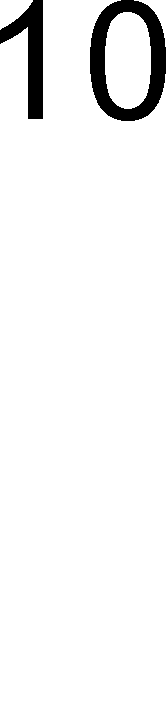 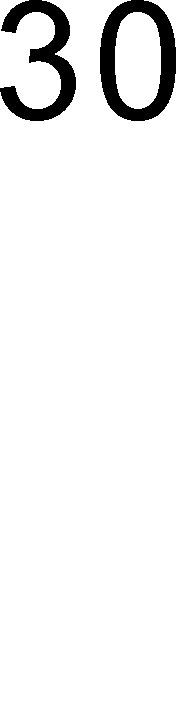 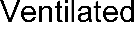 30	MediumAnti-CD320	  Anti-CD3 + anti-IL-3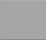 100Neutrophils	NeutrophilsMedium Anti-CD3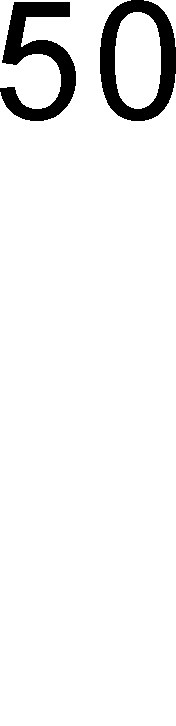 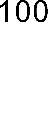 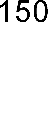 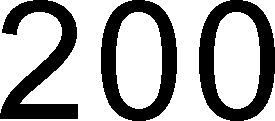 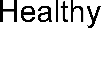 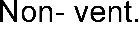 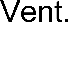 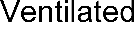 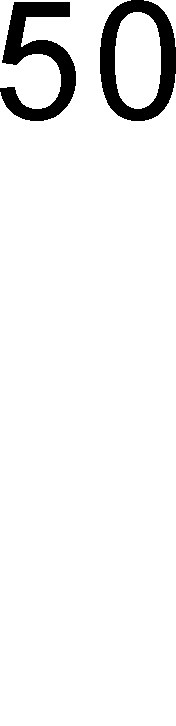 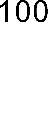 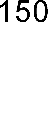 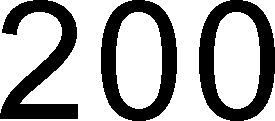 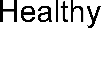 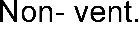 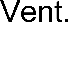 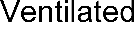   Anti-CD3 + anti-IL-3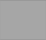 Suppl. Fig. 2Supplementary Fig. 2 T cell reactivity in COVID-19 patients and healthy controls. a-d Whole blood from 38 healthy controls (Healthy; 38 samples), 33 non-ventilated (Non-vent.; 58 samples) and 21 mechanically ventilated (Vent.; 77 samples) COVID-19 patients was cultured without stimulation (medium), with immobilized anti-CD3, or with immobilized anti-CD3 plus anti-IL-3 (10 µg/ml) for 24h. Ventilated patients were stratified into “survived” (17 patients, 69 samples) and “dead” (4 patients, 8 samples). Expression of surface markers was quantified by flow cytometry and absolute expression values of indicated markers are shown as mean fluorescence intensity (MFI) on basophils (a), pDCs (b), CD14+ monocytes (c) and neutrophils (d). Bar graphs show mean +/- SEM (standard error of the mean). One-way ANOVA with Bonferroni multiple comparison test was used and statistical significance is only shown for differences between medium, anti-CD3 and anti-CD3+anti- IL-3 within each group of individuals. (* p<0.05, ** p<0.01, *** p<0.001).Basophils	Monocytes	NeutrophilsHealthy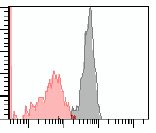 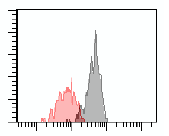 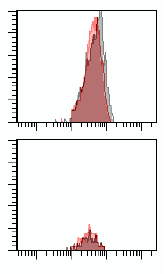 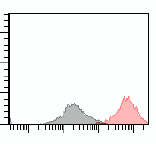 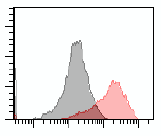 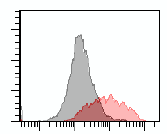 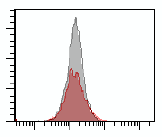 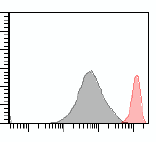 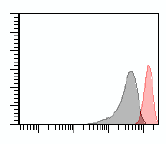 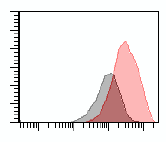 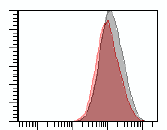 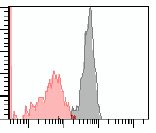 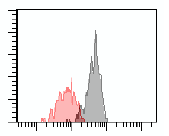 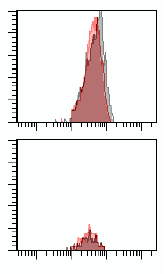 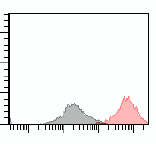 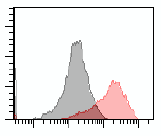 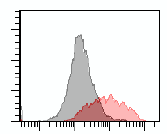 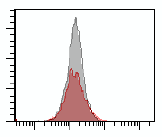 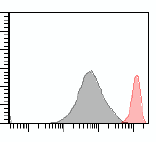 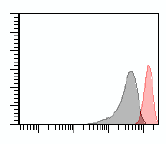 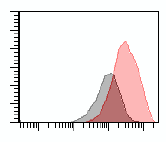 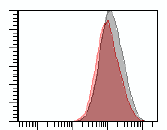 Non- ventilatedVentilated SurvivedVentilated DeadCD131-PECD123-PE-Cy5CD11b-PE-Cy7Medium Anti-CD3Suppl. Fig. 3Supplementary Fig. 3 Representative FACS histogram plots for whole blood stimulation. Whole blood from various donors as indicated was cultured with (red) or without (grey) immobilized anti- CD3 for 24h. Expression of surface markers was quantified by flow cytometry and representative histogram plots are shown.a	b5	3423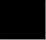 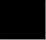 Medium2	1	Anti-CD310	0c	Monocytes	d	NeutrophilsMedium Anti-CD3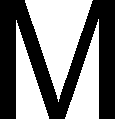 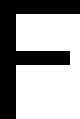 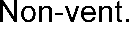 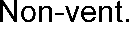 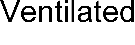 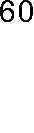 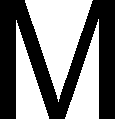 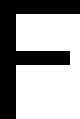 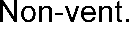 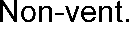 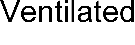 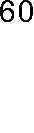 Suppl. Fig. 4Supplementary Fig. 4 Gender specific analysis of T cell activation and immunophenotypes. a-d Whole blood from healthy controls (14 samples from 14 males and 24 samples from 24 females), non- ventilated COVID-19 patients (27 samples from 16 males and 31 samples from 17 females) and mechanically ventilated COVID-19 patients (62 samples from 16 males and 15 samples from 5 females) was cultured with or without immobilized anti-CD3 for 24h. Expression of surface markers was quantified by flow cytometry and absolute expression values of indicated markers are shown as mean fluorescence intensity (MFI) on basophils (a), pDCs (b), CD14+ monocytes (c) and neutrophils (d). Bar graphs show mean +/- SEM (standard error of the mean). One-way ANOVA with Bonferroni multiple comparison test was used and statistical significance is only shown for differences between males and femals within each group of individuals. (* p<0.05, *** p<0.001).a	Basophils	b	Monocytes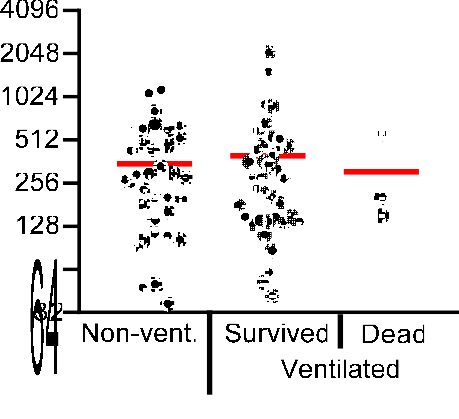 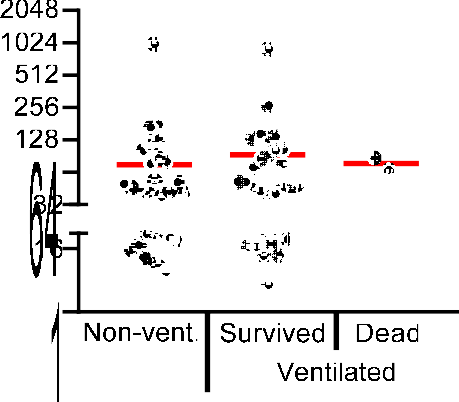 c	CD8+ T cells	d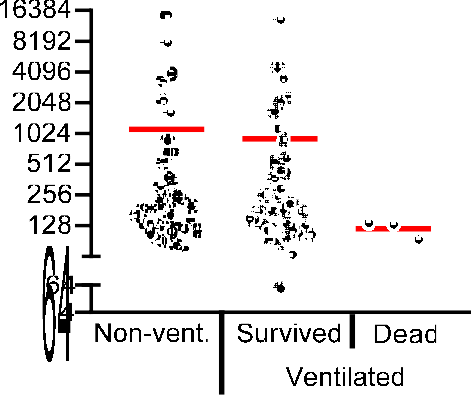 e✱✱✱	✱✱✱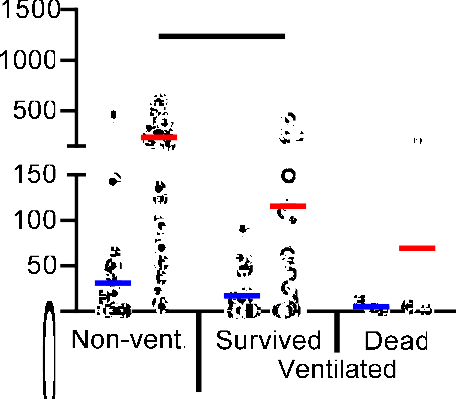 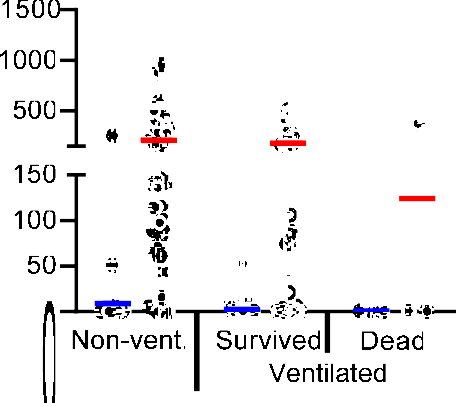 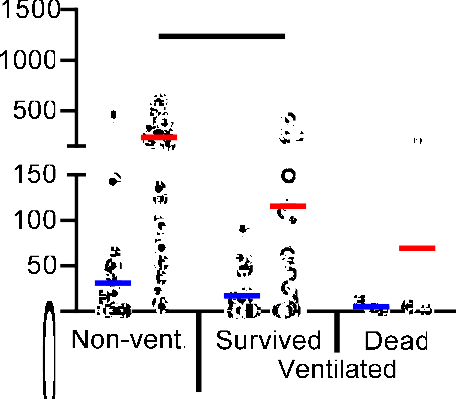 CD4+ T cells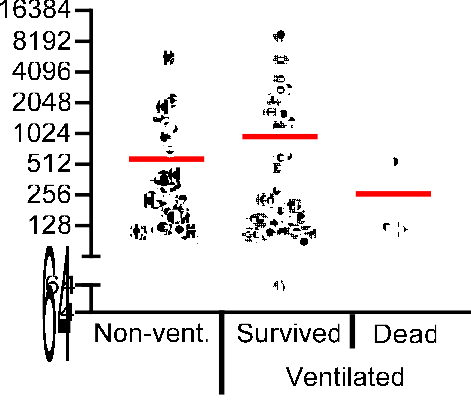 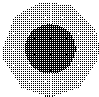 8000Suppl. Fig. 5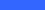 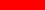 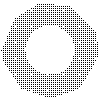 40001000100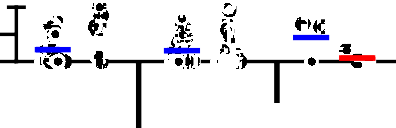 500f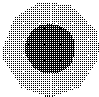 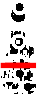 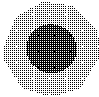 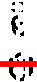 Non-vent.	Survived	Dead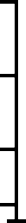 Ventilated1500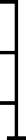 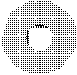 1000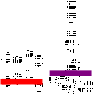 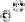 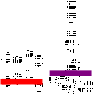 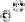 5001500	✱✱1000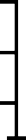 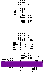 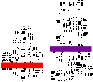 500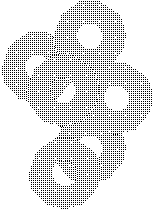 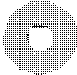 ✱	Medium Anti-CD3Anti-CD3+IL-2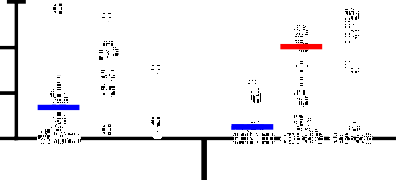 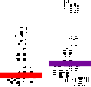 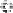 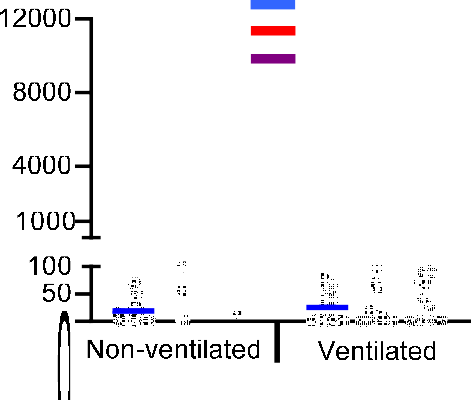 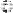 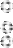 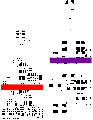 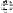 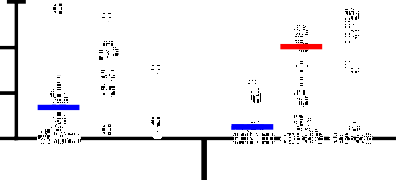 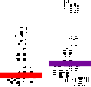 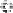 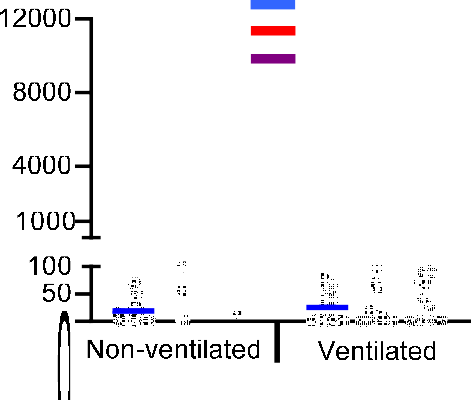 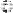 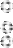 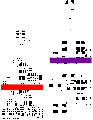 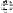 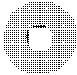 150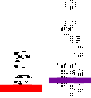 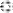 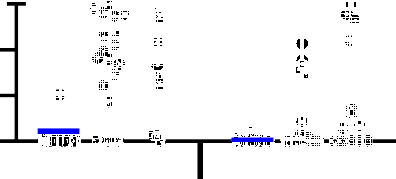 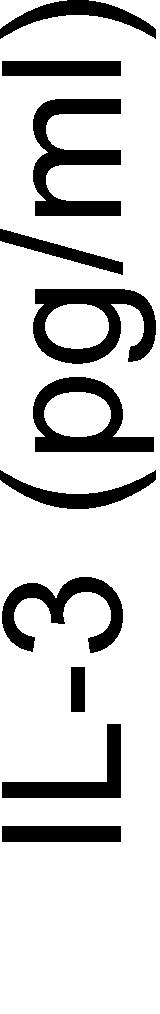 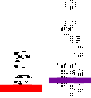 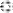 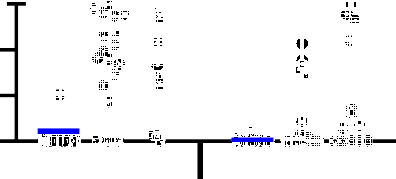 100500150100500Non-ventilated	VentilatedSupplementary Fig. 5 T cell reactivity analyzed with PBMC from COVID-19 patients. a-e PBMCs from 25 non-ventilated COVID-19 patients (Non-vent.; 36 samples), 14 mechanically ventilated COVID-19 patients that were discharged from the ICU (Ventilated Survived, 39 samples) and 2 mechanically ventilated COVID-19 patients that died on the ICU (Ventilated Dead, 3 samples) were cultured with or without anti-CD3 (5 µg/ml) for 24h. Analysis of basophils was not possible in all samples because basophil numbers were too low in some samples. Expression of indicated surface markers was quantified by flow cytometry on basophils (a), CD14+ monocytes (b), CD8+ T cells (c) and CD4+ T cells (d). Values depict the ratio of surface marker expression with anti-CD3 and surface marker expression without anti-CD3 in percent. Each sample is represented by one dot and the mean is marked in red. e Concentrations of IL-3, GM-CSF and IFNγ were measured in the culture supernatant by ELISA. Each sample is represented by one dot and the mean is marked in blue (Medium) or red (anti-CD3). One-way ANOVA with Bonferroni multiple comparison test was used. (* p<0.05, ** p<0.01, *** p<0.001). f PBMCs from 22 non-ventilated COVID-19 patients (28 samples) and 12 ventilated COVID-19 patients (26 samples) were cultured with medium alone, with anti-CD3 or with anti-CD3 plus IL-2 (20 ng/ml) for 24h. Concentrations of IL-3, GM-CSF and IFNγ were measured in the culture supernatant by ELISA. Each sample is represented by one dot and the mean is marked in blue (Medium), red (anti-CD3) or purple (anti-CD3+IL-2). One-way ANOVA with Bonferroni multiple comparison test was used. (* p<0.05, ** p<0.01, *** p<0.001).a Gating Singlets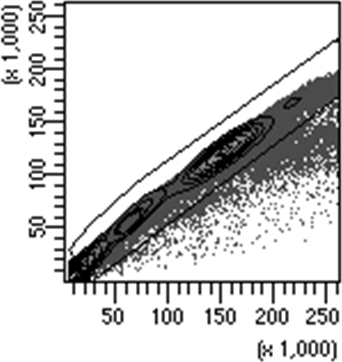 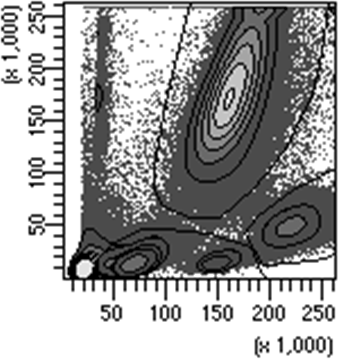 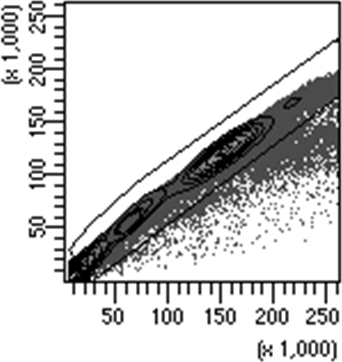 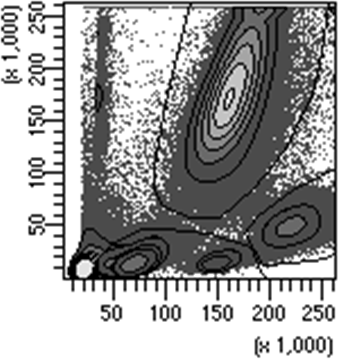 b Panel 1From Gate „L“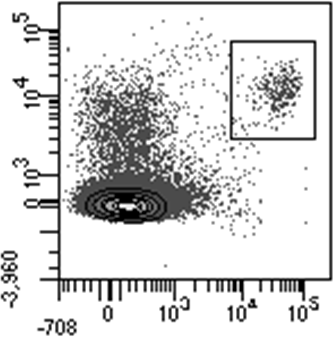 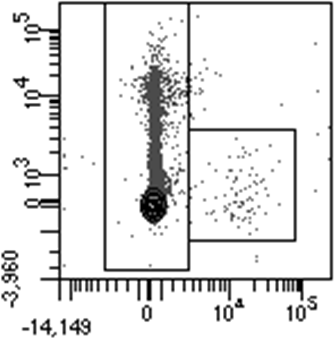 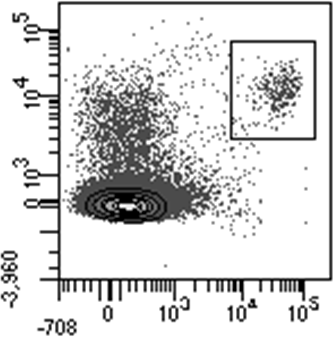 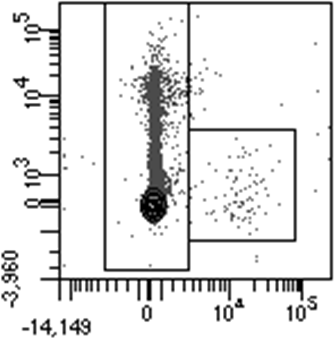 CD304 APC-AFrom Gate „N“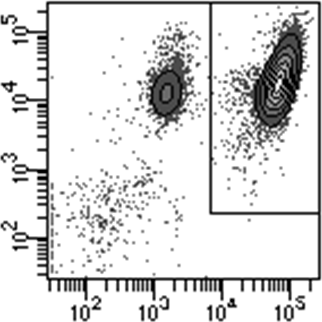 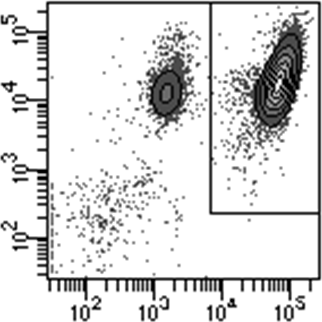 CD16 Pacific Blue-AFrom SingletsFrom Gate Non-pDCsCD123 PerCP-Cy5-5-AFrom Gate „M“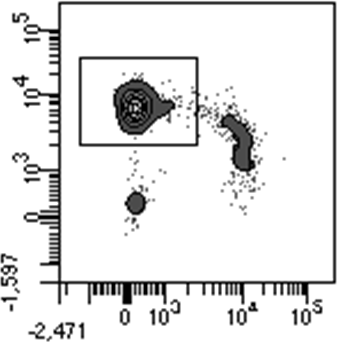 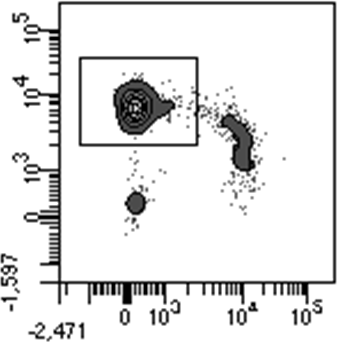 CD16 Pacific Blue-APanel 1:	Panel 2:Panel 3:	Panel 4:From Gate „M“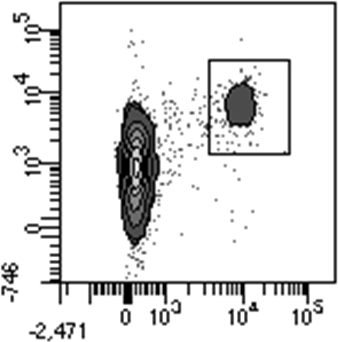 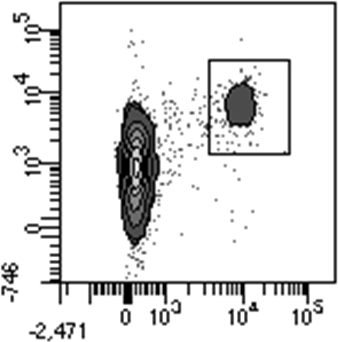 CD16 Pacific Blue-Ac Panel 2From Gate „L“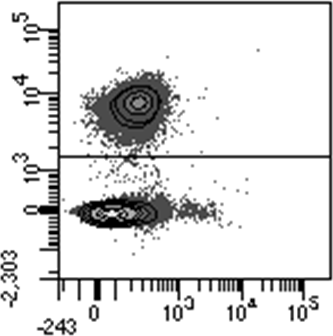 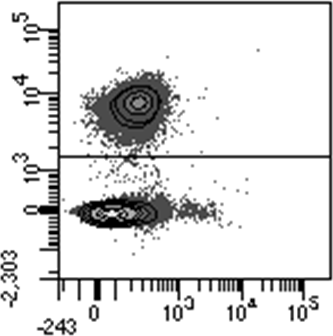 From T cells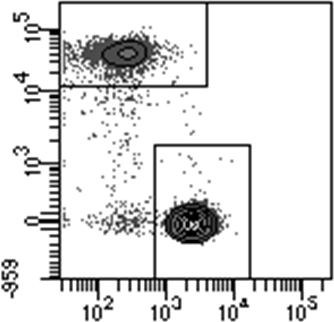 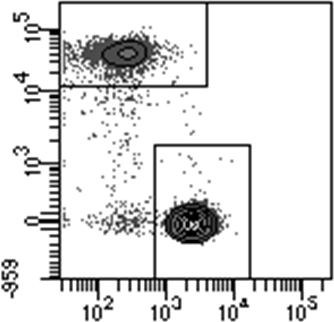 From Gate „L“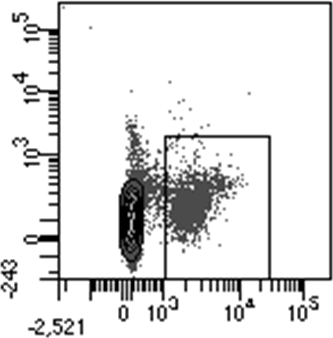 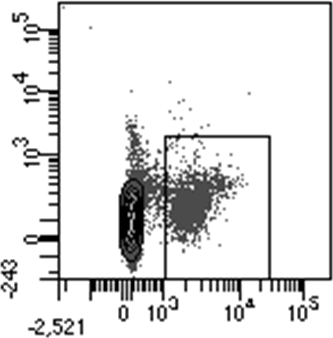 CD116 FITC-ACD4 AmCyan-ACD19 Pacific Blue-ASuppl. Fig. 6Supplementary Fig. 6 Gating strategy to detect key leukocyte subpopulations by flow cytometry. Gating strategy to identify pDCs, basophils, CD14+ monocytes, CD16+ monocytes (a), and T and B cells (b).# 14 patients were sampled on ventilation and also after weaning.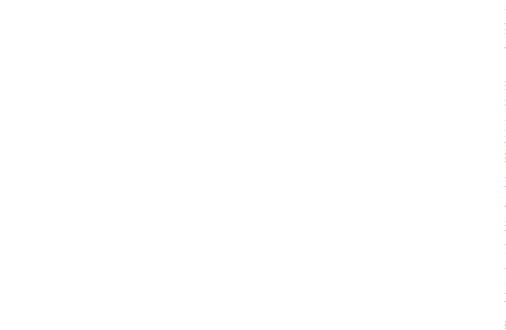 Suppl. Tab. 1Supplementary Tab. 1 Clinical laboratory characteristics of COVID-19 patients and healthy controlsCOVID-19 patients were subgrouped into non-ventilated and ventilated patients. Ventilated patients were further subgrouped into “Survived” and “Dead”. In most patients several consecutive blood samples were available. 14 patients were first sampled on ventilation and also after weaning from ventilation. 2-tailed unpaired t-test was used to calculate statistical differences between non-ventilated and ventilated patients as well as between “Survived” and “Dead” patients. 2-tailed unpaired t-test was used to calculate statistical differences (* p<0.05, ** p<0.01, *** p<0.001).Suppl. Tab. 2Supplementary Tab. 2 Correlation between persistence of SARS-CoV-2 replication and persistence of T cell anergy. Virus persistence was defined as the period from the day of first clinical symptoms to the last day of positive virus RT-PCR. Patients were stratified in two groups by virus persistence < 15 days (n=18) or ≥ 15 days (n=25). T cell reactivity was quantified by upregulation of CD123 on monocytes or CD11b on neutrophils as described in Fig. 1. T cell anergy was defined as an upregulation < 300% for both surface markers. Persistence of T cell anergy was defined as the period from the day of first clinical symptoms to the last day of T cell anergy. 2-tailed unpaired t-test was used to calculate statistical differences between the two groups of patients. (* p<0.05, ** p<0.01, *** p<0.001).HealthyCovid-19 allCovid-19 non-ventilatedCovid-19 ventilatedallCovid-19 ventilatedsurvivedCovid-19 ventilateddeadLaboratory values: (demographics)Number of samples (n)421886812010119Number of patients (n)425539 #30237Laboratory values: (mean)Procalcitonin (ng/ml)1.61.11.71.14.5 **CRP (mg/l)69.635.686.1 ***76.1141,2 **IL-6 (pg/ml)85.023.994.371.1216,4 ***Ferritin (ng/ml)2721.91158.23018.51561.610950,4 ***LDH340.2273.9370.6***361.1423,3ALAT (U/L)75.062.980.774.0116,6 *Bilirubin (mg/dl)2.20.92.8 *0.912,5 ***CK (U/L)125.765.5153.1156.7132,6D-Dimer (mg/L)8.24.08.6 *9.06,4Leucocytes (/nl)13.011,413.811.525,8 ***Virus persistence in days(mean +/- SEM)Persistence of T cell anergy in days (mean +/- SEM), measured by CD123 upregulation on monocytesPersistence of T cell anergy in days (mean +/- SEM), measured by CD11b upregulation on neutrophilsPatients with virus persistence < 15 days5.8 (± 1.1)5.3 (± 2.7)10.6 (± 3.3)Patients with virus persistence ≥ 15 days31.0 *** (± 3.1)24.0 ** (± 4.8)23.9 * (± 4.6)